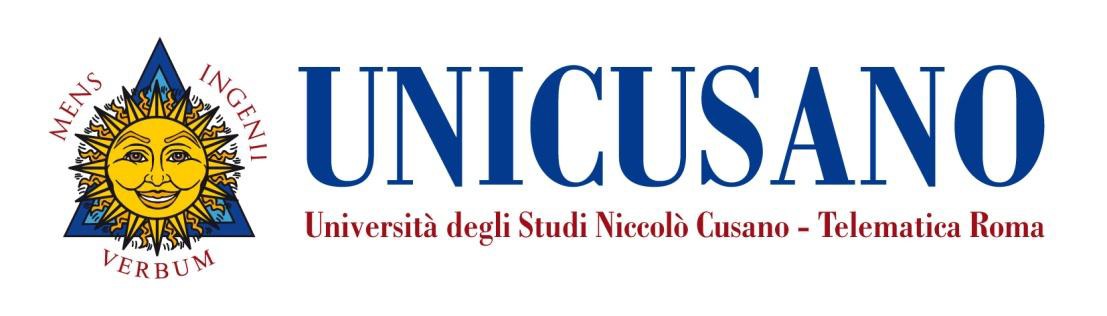 InsegnamentoLinguistica Generale – C.A.02Livello e corso di studioCorso di Laurea magistrale in Studi Umanistici (LM-14)Settore	scientifico disciplinare (SSD)L-LIN/01Anno accademico2021/2022Numero totale	di crediti6PropedeuticitàLinguistica generale (corso avanzato)DocenteLaura TramutoliFacoltà: Scienze della Formazione Nickname: laura.tramutoliEmail: laura.tramutoli@unicusano.it Orario di ricevimento: consultare il calendario alla pagina del nostro sito verificando gli orari di videoconferenzaPresentazioneIl corso mira a fornire agli studenti una conoscenza delle principali nozioni della linguistica generale con particolare riferimento al livello di analisi semantico-lessicale. Si introdurranno i fondamenti teorici del livello lessicale della lingua, di cui si approfondiranno i principali fenomeni, discutendo criticamente le problematiche legate alla loro definizione universale.Nello specifico si dedicheranno le unità alla trattazione delle nozioni di base, dell’informazione lessicale, del calcolo sintagmatico del significato, delle classi di parole (nomi e verbi), e delle strutture paradigmatiche e sintagmatiche del lessico. Obiettivi formativiIl corso si propone i seguenti obiettivi formativi:garantire apprendimento e padronanza delle principali nozioni teoriche della lessicologiafornire strumenti critici per la descrizione e l’interpretazione dei principali fenomeni lessicalifornire strumenti teorici e applicativi per una conoscenza dell’informazione lessicale e delle classi di parole nelle linguePrerequisitiÈ necessario aver seguito il corso magistrale avanzato di Linguistica Generale (CA01).Risultati di apprendimento attesiI risultati di apprendimento attesi sono:Conoscenza e comprensione (knowledge and comprehension)Al termine del Corso lo studente avrà dimostrato di possedere un quadro complessivo sulle principali nozioni teoriche e applicative della lessicologia, e, nello specifico, di aver compreso e analizzato i principali fenomeni lessicali diacronici e sincronici della lingua italiana. Capacità di applicare conoscenza e comprensione (applying knowledge and comprehension)Lo studente sarà in grado di analizzare i fenomeni trattati facendo esempi pertinenti. Capacità di trarre conclusioni (ability to draw conclusions)Lo studente avrà acquisito gli strumenti per riconoscere con spirito critico i fenomeni lessicali che interessano ogni lingua e sarà capace di fare predizioni rispetto ad essi.Organizzazione dell’insegnamentoIl corso è sviluppato attraverso le lezioni preregistrate audio-video che compongono, insieme a slide e dispense, i materiali di studio disponibili in piattaforma.Sono poi proposti dei test di autovalutazione, di tipo asincrono, che corredano le lezioni preregistrate e consentono agli studenti di accertare sia la comprensione, sia il grado di conoscenza acquisita dei contenuti di ognuna delle lezioni.La didattica interattiva è svolta nel forum della “classe virtuale” e comprende le e-tivity che applicano le conoscenze acquisite nelle lezioni di teoria. L'obiettivo è quello di favorire la capacità critica di ciascuno studente, favorendo l'interazione tra gli studenti e tra gli studenti e il docente.In particolare, il corso prevede 6 Crediti formativi universitari (CFU) con un carico totale di studio di circa 150 ore, suddiviso in: - circa 110 ore di didattica erogativa (DE) ovvero per la visualizzazione e lo studio del materiale videoregistrato (36 ore videoregistrate); - e 40 ore di didattica interattiva (DI) comprensiva dei test di autovalutazione e della consegna di e-tivity (facoltativa). Si consiglia di distribuire lo studio della materia uniformemente in un periodo di 6 settimane, dedicando tra le 20 alle 25 ore di studio a settimana.Contenuti del corsoMODULO 1 (6 lezioni di teoria videoregistrate + studio individuale dello studente + test di autovalutazione per un impegno di 25 ore - settimana 1): Il lessico – Nozioni di baseMODULO 2 (6 lezioni di teoria videoregistrate + studio individuale dello studente + test di autovalutazione per un impegno di 25 ore - settimana 2): L’informazione lessicaleMODULO 3 (6 lezioni di teoria videoregistrate + studio individuale dello studente + test di autovalutazione per un impegno di 25 ore - settimana 3): Calcolo sintagmatico del significatoMODULO 4 (6 lezioni di teoria videoregistrate + studio individuale dello studente + test di autovalutazione per un impegno di 25 ore - settimana 4): Le classi di parole – classi di verbiMODULO 5 (6 lezioni di teoria videoregistrate + studio individuale dello studente + test di autovalutazione per un impegno di 25 ore - settimana 5): Classi di nomi e sistemi di classi di paroleMODULO 6 (6 lezioni di teoria videoregistrate + studio individuale dello studente + test di autovalutazione per un impegno di 25 ore - settimana 6): Strutture paradigmatiche e sintagmatiche nel lessicoMateriali di studioMATERIALI DIDATTICI A CURA DEL DOCENTEIl materiale di studio è suddiviso in 6 moduli ed è composto da lezioni preregistrate audio-video, slide e dispense presenti in piattaforma. Modalità di verifica dell’apprendimentoL’esame consiste nello svolgimento di una prova in forma orale e/o scritta tendente ad accertare le capacità di analisi e rielaborazione dei concetti acquisiti e di una serie di attività interattive (e-tivity) svolte durante il corso nelle classi virtuali. In questo modo vengono valutati i risultati di apprendimento attesi circa le conoscenze della materia, la capacità di applicarle, le abilità comunicative, la capacità di trarre conclusioni e la capacità di autoapprendimento.L’esame di profitto può essere effettuato in forma orale presso la sede di Roma o in forma scritta presso i poli didattici, previa prenotazione da parte dello studente.La prova orale consiste in un colloquio per accertare il livello di preparazione dello studente.La prova scritta si articola in 30 domande a risposta multipla relative ai contenuti del programma d’esame. Viene attribuito il valore di 1 punto per risposta corretta, 0 per la risposta errata.Criteri per l’assegnazione dell’elaborato finale (tesi di laurea)L’assegnazione dell’elaborato finale avviene sulla base di un colloquio con il docente in cui lo studente manifesterà i propri specifici interessi in relazione a qualche argomento che intende approfondire. Non vi sono preclusioni alla richiesta di assegnazione della tesi e non è prevista una media particolare per poterla richiedere.